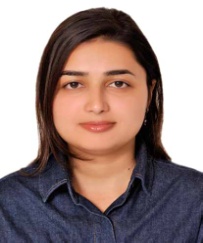 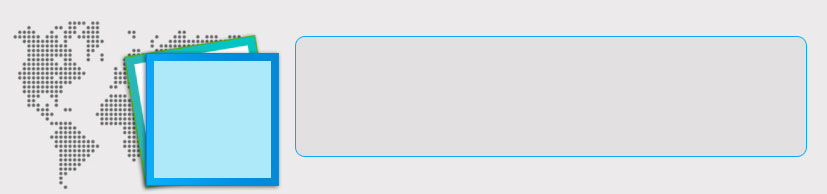 
Profile Summary
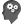 Offering over 3 years of experience in Auditing and preparing financial statements including trial balance, reconciliation reports, profit & loss account, age-wise accounts payables & receivables statements and balance sheets across Big 4 Audit Firm, Construction and Manufacturing industries. Skilled in preparing and presenting monthly management reports on cost and benefit analysis, inventory turnover analysis and cost variance analysis. Proficiency in providing timely, relevant / accurate reports and analysis of the organization’s performance to facilitate decision-making towards achievement of the budget and strategic plan. Expertise in restoring financial health of the company by taking control of all receivables, payables and assets. Exposure in managing month-end provisions & payables, preparing ledger books, reconciliation statements and GL Analysis. Advised on legal and regulatory matters and risk management; implemented strategies to ensure compliance with legal and statutory requirements. Maintained company registers and statutory records of the company and the corporate documents filing system. An enterprising leader with excellent analytical, interpersonal and problem-solving skills.
Profile Summary
Offering over 3 years of experience in Auditing and preparing financial statements including trial balance, reconciliation reports, profit & loss account, age-wise accounts payables & receivables statements and balance sheets across Big 4 Audit Firm, Construction and Manufacturing industries. Skilled in preparing and presenting monthly management reports on cost and benefit analysis, inventory turnover analysis and cost variance analysis. Proficiency in providing timely, relevant / accurate reports and analysis of the organization’s performance to facilitate decision-making towards achievement of the budget and strategic plan. Expertise in restoring financial health of the company by taking control of all receivables, payables and assets. Exposure in managing month-end provisions & payables, preparing ledger books, reconciliation statements and GL Analysis. Advised on legal and regulatory matters and risk management; implemented strategies to ensure compliance with legal and statutory requirements. Maintained company registers and statutory records of the company and the corporate documents filing system. An enterprising leader with excellent analytical, interpersonal and problem-solving skills.
Profile Summary
Offering over 3 years of experience in Auditing and preparing financial statements including trial balance, reconciliation reports, profit & loss account, age-wise accounts payables & receivables statements and balance sheets across Big 4 Audit Firm, Construction and Manufacturing industries. Skilled in preparing and presenting monthly management reports on cost and benefit analysis, inventory turnover analysis and cost variance analysis. Proficiency in providing timely, relevant / accurate reports and analysis of the organization’s performance to facilitate decision-making towards achievement of the budget and strategic plan. Expertise in restoring financial health of the company by taking control of all receivables, payables and assets. Exposure in managing month-end provisions & payables, preparing ledger books, reconciliation statements and GL Analysis. Advised on legal and regulatory matters and risk management; implemented strategies to ensure compliance with legal and statutory requirements. Maintained company registers and statutory records of the company and the corporate documents filing system. An enterprising leader with excellent analytical, interpersonal and problem-solving skills.
Profile Summary
Offering over 3 years of experience in Auditing and preparing financial statements including trial balance, reconciliation reports, profit & loss account, age-wise accounts payables & receivables statements and balance sheets across Big 4 Audit Firm, Construction and Manufacturing industries. Skilled in preparing and presenting monthly management reports on cost and benefit analysis, inventory turnover analysis and cost variance analysis. Proficiency in providing timely, relevant / accurate reports and analysis of the organization’s performance to facilitate decision-making towards achievement of the budget and strategic plan. Expertise in restoring financial health of the company by taking control of all receivables, payables and assets. Exposure in managing month-end provisions & payables, preparing ledger books, reconciliation statements and GL Analysis. Advised on legal and regulatory matters and risk management; implemented strategies to ensure compliance with legal and statutory requirements. Maintained company registers and statutory records of the company and the corporate documents filing system. An enterprising leader with excellent analytical, interpersonal and problem-solving skills.
Profile Summary
Offering over 3 years of experience in Auditing and preparing financial statements including trial balance, reconciliation reports, profit & loss account, age-wise accounts payables & receivables statements and balance sheets across Big 4 Audit Firm, Construction and Manufacturing industries. Skilled in preparing and presenting monthly management reports on cost and benefit analysis, inventory turnover analysis and cost variance analysis. Proficiency in providing timely, relevant / accurate reports and analysis of the organization’s performance to facilitate decision-making towards achievement of the budget and strategic plan. Expertise in restoring financial health of the company by taking control of all receivables, payables and assets. Exposure in managing month-end provisions & payables, preparing ledger books, reconciliation statements and GL Analysis. Advised on legal and regulatory matters and risk management; implemented strategies to ensure compliance with legal and statutory requirements. Maintained company registers and statutory records of the company and the corporate documents filing system. An enterprising leader with excellent analytical, interpersonal and problem-solving skills.
Profile Summary
Offering over 3 years of experience in Auditing and preparing financial statements including trial balance, reconciliation reports, profit & loss account, age-wise accounts payables & receivables statements and balance sheets across Big 4 Audit Firm, Construction and Manufacturing industries. Skilled in preparing and presenting monthly management reports on cost and benefit analysis, inventory turnover analysis and cost variance analysis. Proficiency in providing timely, relevant / accurate reports and analysis of the organization’s performance to facilitate decision-making towards achievement of the budget and strategic plan. Expertise in restoring financial health of the company by taking control of all receivables, payables and assets. Exposure in managing month-end provisions & payables, preparing ledger books, reconciliation statements and GL Analysis. Advised on legal and regulatory matters and risk management; implemented strategies to ensure compliance with legal and statutory requirements. Maintained company registers and statutory records of the company and the corporate documents filing system. An enterprising leader with excellent analytical, interpersonal and problem-solving skills.Skill Set
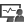 
Soft Skills
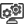 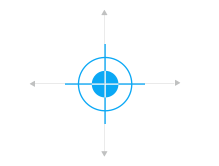 Skill Set

Soft Skills
Education
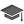 ACCA from ACCA, UK  2013B.com Punjab Board 2010I.com Punjab Board 2008Certificates:SAP FICO- from ESAG Learning and Development DepartmentMS Excel- Advance from ESAG Learning and Development Department Team Building - from ESAG Learning and Development DepartmentTime Management - from Zabeel Institute, UAEESAG Talent - ESAG L&D Department
Career Timeline
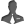 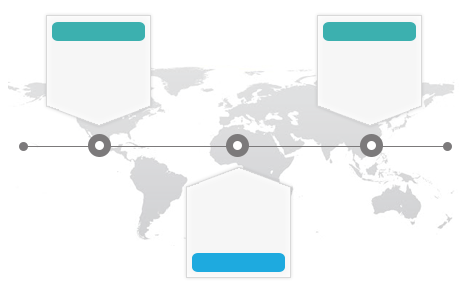 Education
ACCA from ACCA, UK  2013B.com Punjab Board 2010I.com Punjab Board 2008Certificates:SAP FICO- from ESAG Learning and Development DepartmentMS Excel- Advance from ESAG Learning and Development Department Team Building - from ESAG Learning and Development DepartmentTime Management - from Zabeel Institute, UAEESAG Talent - ESAG L&D Department
Career Timeline
Work Experience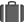 Work ExperienceOct’14 till date
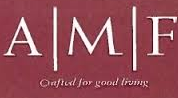 Oct’14 till date
Al Mashrabia Furniture Industry (ESAG Group), Dubai, UAEAccountant Reported to (Solid Line) Chief AccountantKey Result Areas:Shouldering the responsibility of preparation of annual financial statements as per International Financial Reporting Standards (IAS & IFRS)Coordinating with external auditors, responding to their queries and resolving issues to get the company accounts audited within timelinesVerifying bank reconciliation done by Junior Accountant (Twice in a month)Enhancing the quality of financials by monthly reconciling customers, suppliers, banks, inter-companies and other control accountsSupervising budgeting and forecasting with periodical controls, variance analysis, management reporting and compliance assurance with complete understanding of the Joinery Business, including range of products and processes Performing quarterly calculation of labour and machine hour rateEnsuring financial accounting systems for cash management, accounts payable, accounts receivable, credit control, and petty cashSupporting Finance Manager in ground working for the preparation of annual master budget of the organizationScrutinizing projects costs, progress billings and contract variations, preparing actual vs budget analysis and updating project cost forecasts on a monthly basis to present to Chief AccountantMaking project and entity level cash flow forecasts and their subsequent monitoringActing as a part of team of 7 Accountants in a professional and friendly environment and checking junior’s work including checking of all types of vouchers and other data entriesMonitoring preparation and maintenance of Fixed Asset Register with a comparative status to the capital investment budgetAccomplishments:Contributed in delivering support in the implementation of SAP system which resulted in a controlling and cost saving.Acted as a part of the team to establish Open text processes, controls & systems to ensure operational excellence and reduce risk by 70%Recommended reorganize& scheduled Store and Logistics Department and Surprise audits of departments.May ’14 – Jun’14
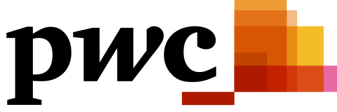 May ’14 – Jun’14
PWC - (A.F. Ferguson & Co.), IslamabadAssociate Auditor                                                                         Key Result Areas:Rendering support in:Preparation of audit plans for approval by Audit ManagersConducting quality audit and other assurance services for clients in multiple industriesCoordinated with new clients to get understanding of entityDeveloped Lead SchedulesDiscovered and communicated accounting and auditing matters to managers and partnersGave presentation to Audit ManagerIT SkillsIT SkillsAccounting Software: SAP, Tally, JDE, EPICOR, Microsoft Dynamics AXAudit Software: Case wareMicrosoft Office: Advance Excel – (Macros, Lookups, Pivot Tables and Charts), MS Word, PowerPoint and OutlookPersonal Details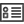 Personal DetailsDate of Birth: 3rd December 1990Languages Known: English, Urdu Marital Status: SingleNationality: Pakistani  Visa Status: UAE Employment/Residence VisaNo. of Dependents:7